Manusankar 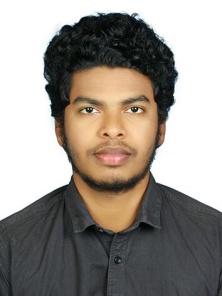 Manusankar.367188@2freemail.com     To gain practical knowledge and to become an able contributor towards the organization and  provide scope for individual development as well as organizational growth.Company: Accenture, IndiaDesignation: Financial AssociateWork Experience: 1 year and 8 months (Feb 2015-Oct 2016)Roles & ResponsibilitiesPosting Intercompany journal entries through SAP.Processing Intercompany, cash management and fixed asset Reconciliations.Taking care of All Financial transactions of Intercompany.General ledger Process and Activities.Analyzing client’s financial books every month and providing an accurate Financial outsource to the clients.Recording and Reporting Transaction errors.Standing as a Good and smart team player to invent new strategies for making processes smooth and fast.Banking and FinanceInvestment banking and CompaniesAccountingAuditing & TaxationFinancial outsourcing companiesMarketing and SalesOnline MarketingMBA with specializations in major Finance Minor Marketing,   2012-2014  Completed in Guruvayurappan Institute of Management, Bharathiyar University Tamilnadu,with 64% of marks.B COM WITH COMPUTER APPLICATIONS,   2009-2012  Completed in Dr. NGP Arts and science college, Bharathiar University Tamilnadu,with 56% of marksPLUS TWO IN COMMERCE,  2007-2009  Completed Harisree high School, HSE Board of Kerala with 64% of MarksSSLC (10th Std)  completed in 2007  In GGHSS Kumaranellur,Board of public Examinations, Govt of Kerala with 72% of marks.Well knowledge in SAPAdvance Knowledge in MS ExcelAdvance in MS WordAdvance in MS power PointAverage in C++Well in TypingEnglish advanced in Speaking and Writing.Malayalam Speak and Write (Mother tongue).Hindi, speak and Write.Tamil, Speak.A Study On Financial performance of Kumaranellur Co-operative service bank,KumaranellurProject Duration: 45 daysEntrepreneurship Awareness Camp in Guruvayurappan Institute of Management.National Conference on MSMEs in India at Guruvayurappan Institute of Management.Date of Birth: 18 March 1992Nationality: IndianMarital Status: Single                           Father’s Name: Manoharan KVisa Status : Visiting Visa Validate till May 29.2017			I hereby declare that the information provided above is true to the best of my knowledge and belief. I understand that in the event of any information being found false or incorrect, my candidature/appointment is liable to be cancelled.PLACE:  DATE   :  						                                              Signature.Career GoalWork Experience & Roles and ResponsibilitiesJob areas looking forEducational QualificationsComputer Knowledge& SkillsLanguage skillsInternship	Workshop AttendedPersonal Details